UTORAK, 14.4.2020.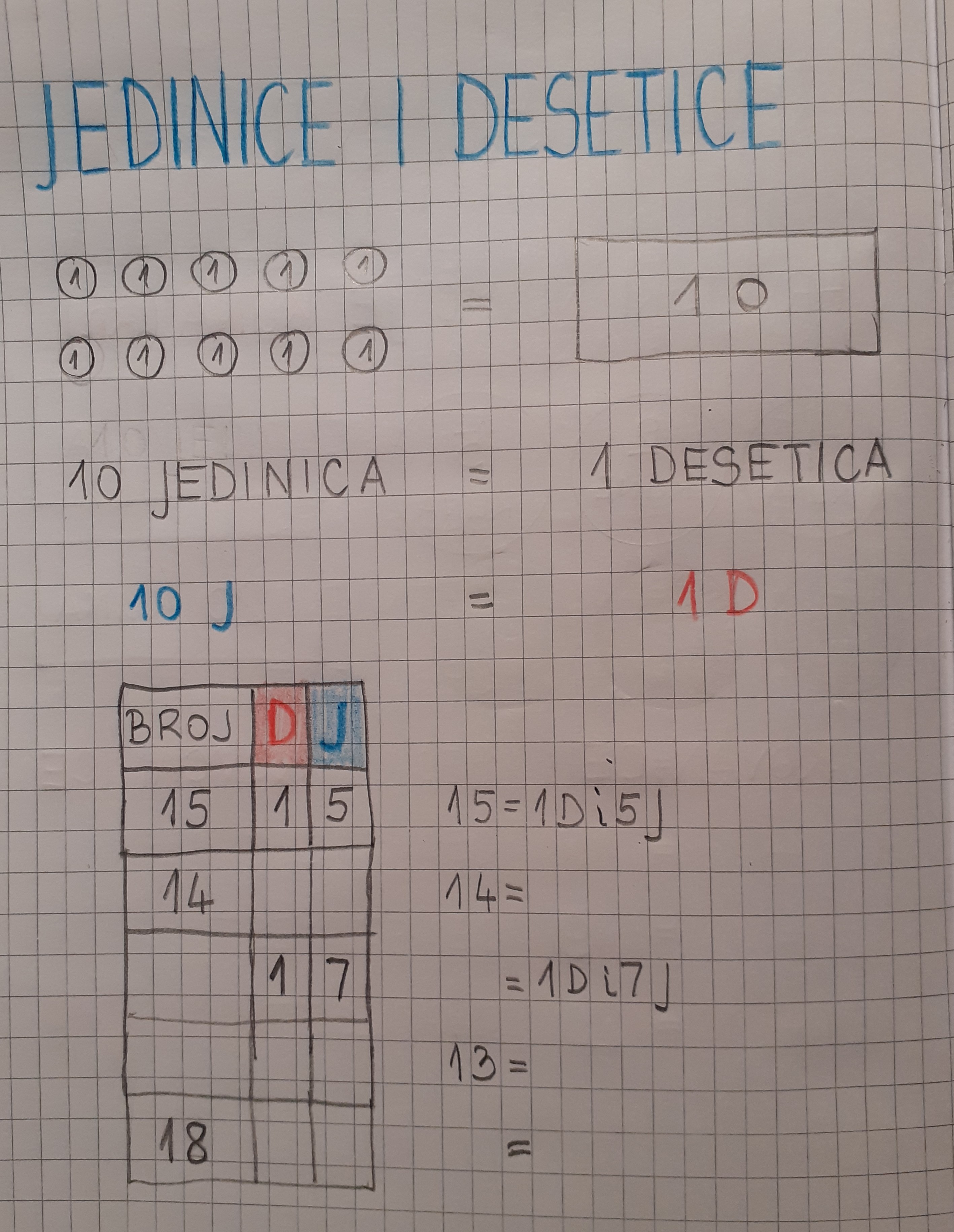 1. RAZRED1. sat – MATEMATIKAJEDINICE I DESETICE – obrada- Danas učimo nešto novo o  dvoznamenkastim brojevima- UDŽBENIK str. 102. - 103.- ZBIRKA ZADATAKA str. 92.PLAN PLOČE (prepisati u bilježnicu):2.sat – HRVATSKI JEZIKIako nam je Uskrs prošao, pročitat ćeš (ili poslušati na e-sferi) igrokaz:„ZAPOSLENA KOKA” - obrada- početnica stranica 86. - 87.- pročitaj igrokaz/poslušaj ga na e-sferi- zapiši u pisanku: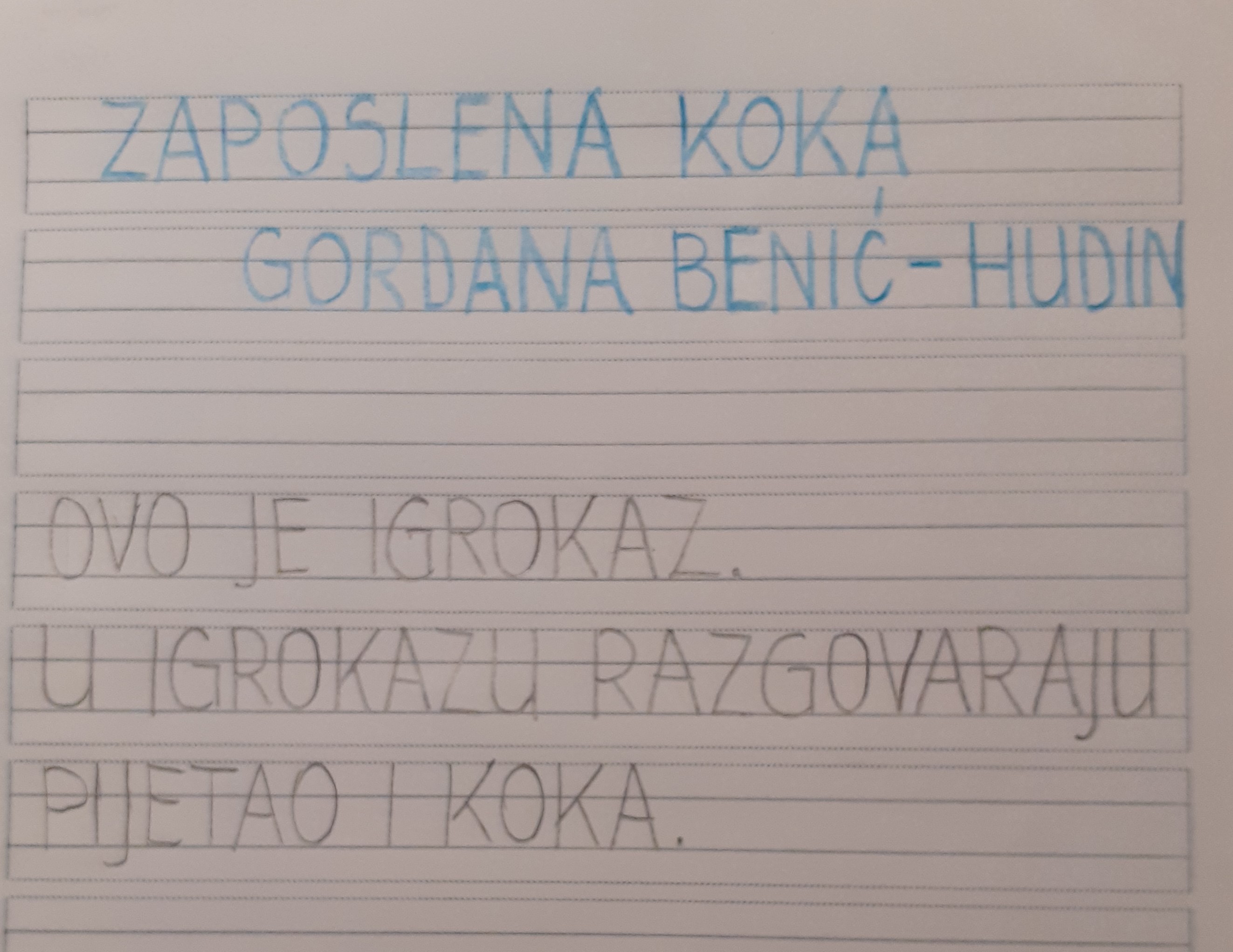 3. sat – LIKOVNA KULTURAModeliranje/oblikovanje – posuda za cvijeće - glinamol- ako  imaš glinamola, oblikuj od njega posudicu u koju ćeš, kad se posuši, posaditi cvijet- ako nemaš glinamola, možeš posudicu napraviti i kaširanjem papira (novinski papir i razrijeđeno ljepilo za drvo)4. sat – SAT RAZREDNIKARačunalne odgovornostiNa ovoj stranici možeš zajedno s roditeljima ili starijim bratom, pročitati o pravilima ponašanja  na Internetu:http://www.sigurnijiinternet.hr/djeca/savjeti-po-uzrastu/razredna-nastava-1-4-razreda/Možeš u Zabavnom kutku (e-sfera) riješiti kviz o odgovornoj upotrebi medija.https://www.e-sfera.hr/dodatni-digitalni-sadrzaji/5f65f19e-c861-430a-a987-6e816d44e465/